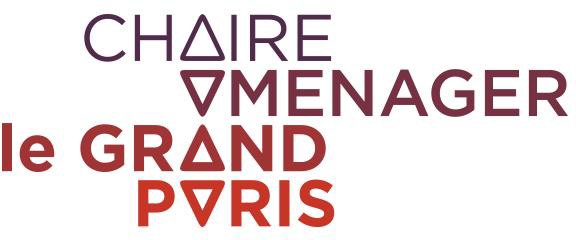 Candidate, candidatNom :Prénom :Adresse :Adresse mail :Portable :MémoireIntitulé :Note :Directeur/trice du mémoire :Membres du jury :Date et signature de la candidate / du candidat :